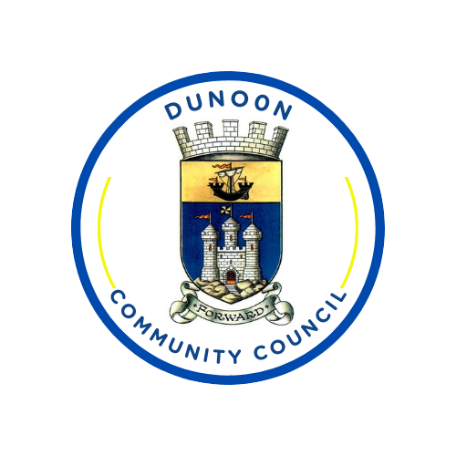 Dunoon Community CouncilCode of Conduct for Community Councillors.The Code of Conduct for community councillors is based largely on the Code of Conduct for local authority councillors and relevant public bodies as provided for in The Ethical Standards in Public Life etc (Scotland) Act 2000.Community councillors, as elected representatives of their communities, have a responsibility to make sure that they are familiar with, and that their actions comply with, the principles set out in this Code of Conduct. The Code of Conduct and its principles shall apply to all community councillors and those representing Dunoon Community Council. These principles are as follows:Service to the community (public service)SelflessnessIntegrityObjectivityAccountability and StewardshipOpennessHonestyLeadershipRespectService to the CommunityAs a community councillor you have a duty to act in the interests of the local community, which you have been elected or nominated to represent. You also have a duty to act in accordance with the remit of the Scheme for the Establishment of Community Councils, as set out by your local authority under the terms of the Local Government (Scotland) Act 1973.You have a duty to establish and reflect, through Dunoon Community Council, the views of the community as a whole, on any issue, irrespective of personal opinion.You should ensure that you are, within reason, accessible to your local community and local residents. Various mechanisms to allow the general community to express their views, i.e. suggestion boxes, community surveys, opinion polls should, where possible, should be made available.SelflessnessYou have a duty to take decisions solely in terms of the interest of the community that you represent. You must not use your position as a community councillor to gain financial, material, political or other personal benefit for yourself, family, or friends.IntegrityYou must not place yourself under any financial or other obligation to any individual or organisation that might reasonably be thought to influence you in your representation of your community. If you have any private and/or personal interest in a matter to be considered by the community council, you have a duty to declare this and if deemed necessary by other members, withdraw from discussions and the decision-making process with regard to that matter.You should not accept gifts or hospitality that may be seen to influence or be intended to influence your opinion or judgement. The offer and/or receipt of any gifts, regardless of form, should always be reported to and noted by the Secretary of Dunoon Community Council.ObjectivityIn all your decisions and opinions as a community councillor, you must endeavour to represent the overall views of your community, taking account of information which is provided to you or is publicly available, assessing its merit and gathering information as appropriate, whilst laying aside personal opinions or preferences.You may be appointed or nominated by Dunoon Community Council to serve as a member of another representative body. You should ensure that this Code of Conduct is observed when carrying out the duties of the other body.You are free to have political and/or religious affiliations; however, you must ensure that you represent the interests of your community and Dunoon Community Council and not the interests of a particular political party or other group.Accountability and StewardshipYou are accountable for the decisions and actions that you take on behalf of your community through Dunoon Community Council. You must ensure that Dunoon Community Council uses its resources prudently and in accordance with the law.Community councillors will individually and collectively ensure that the business of Dunoon Community Council is conducted according to the Scheme for the Establishment of Community Councils and this Code of Conduct.Community councillors will individually and collectively ensure that annual accounts are produced showing the financial undertakings of Dunoon Community Council as set out in the Scheme for the Establishment of Community Councils. They must also ensure that all resources are used efficiently, effectively, and fairly and are used strictly for the purposes of community council business and for no other purpose.Minutes of meetings recording all actions and decisions made should be produced and circulated to all members of the community council as soon as possible after each meeting.Any breach of the Scheme for the Establishment of Community Councils may be reported to the local authority to determine what action, if necessary, should be taken.OpennessYou have a duty to be open about your decisions, actions, and representations, giving reasons for these where appropriate.   You should be able to justify your decisions and be confident that you have not been unduly influenced by the views and/or opinions of others.If you have dealings with the media, members of the public, or others not directly involved in Dunoon Community Council, you should ensure that an explicit distinction is made between the expression of your personal views and opinions from any views or statement made about or on behalf of Dunoon Community Council.HonestyYou have a duty to act honestly. You also have an obligation to work within the law at all times. You must declare any private interest relating to your community council duties and take steps to resolve any conflicts arising in a way that protects the interest of the community and Dunoon Community Council.LeadershipYou have a duty to promote and support the principles of this Code of Conduct by leadership and example, to maintain and strengthen the community’s trust and confidence in the integrity of the community council and its members in representing the views and needs of the local area. You must also promote social inclusion and challenge discrimination in any form.You should act to assist Dunoon Community Council, as far as possible, in the interest of the whole community that it serves. Where particular interest groups’ concerns are in conflict with those of other groups or other areas you should help to ensure that Dunoon Community Council is aware of them.RespectYou must respect fellow members of your community council and those that you represent, treating them with courtesy, respect and in a non-discriminatory manner at all times. This should extend to any person, regardless of their position, you have dealings with in your capacity as a community councillor.Recognition should be given to the contribution of everyone participating in the work of the community council. You must comply with Equal Opportunities legislation and ensure that equality of opportunity be given to every participant to have their knowledge, opinion, skill and experience taken into account.You should ensure that confidential material, including details about individuals, is treated as such and that it is handled with dignity and discretion and is not used for personal, malicious or corrupt purposes.